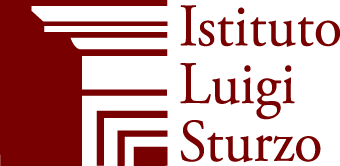 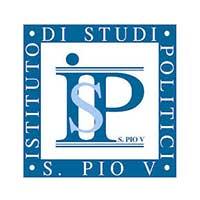 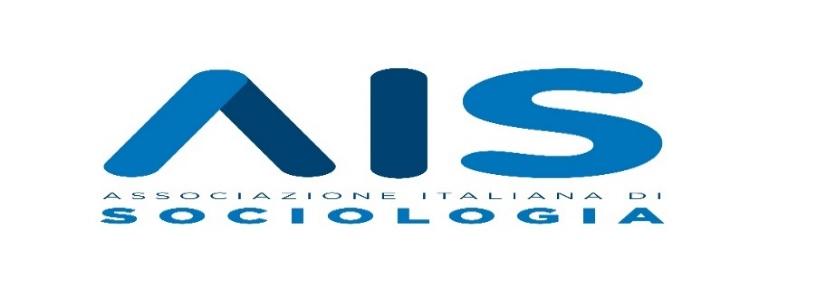 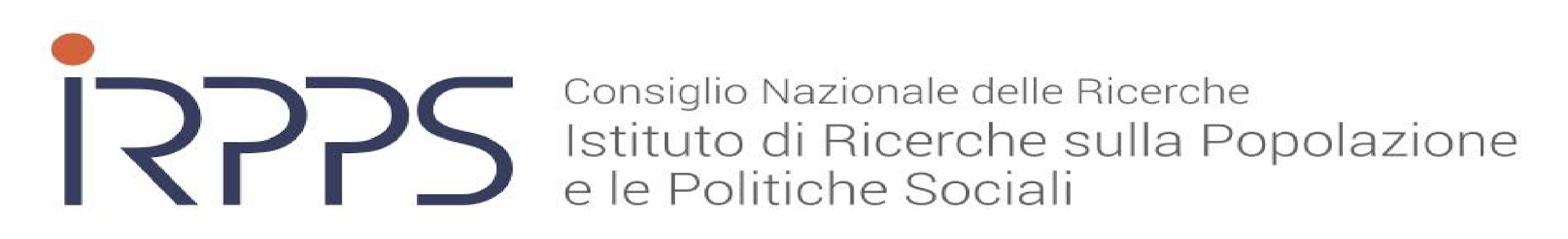 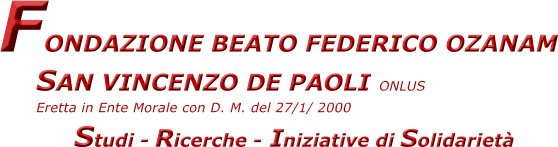 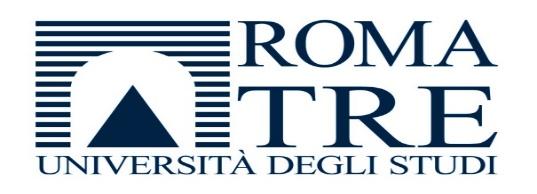                                                                                                                                                                                        Dipartimento di Scienze Politiche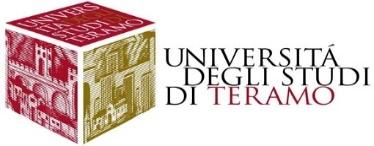 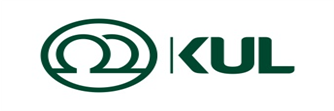 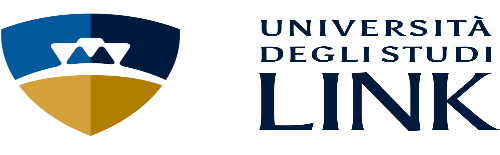 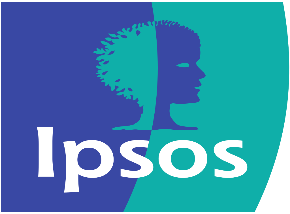 Alta Scuola Internazionale di Sociologia (A. S. I. S.) promossa dall’Istituto Luigi Sturzo di Romacon il patrocinio dell’Associazione Italiana di Sociologia, dell’Istituto di Ricerche sulla Popolazione e le Politiche Sociali (CNR), della Fondazione Federico Ozanam, del Dipartimento di Scienze Politiche dell’Università di Teramo, dell’Institute of Sociological Sciences della John Paul II Catholic University of Lublin, dell’Università degli Studi LINK e dell’IPSOS, con la collaborazione del Dipartimento di Scienze della Formazione (Università Roma Tre) e dell’Istituto di Studi Politici San Pio VRoma, 2-6 settembre 2024Istituto Luigi Sturzo, via delle Coppelle 35, Roma, Sala Perin del Vaga“COMPRENDERE E SPIEGARE. RITROVARE LA SOCIETÀ”Lunedì 2 settembrePresiede: Prof. Antonio Cocozza (Università Roma Tre) Ore 9.00, Apertura ufficiale. Saluti del Presidente dell’Istituto Luigi Sturzo, Prof. Nicola Antonetti, del Presidente della Fondazione Ozanam, Avv. Anna Maria Pitzolu e del Delegato dell’Ateneo Roma Tre, Prof. Antonio CocozzaOre 9.30, Prolusione del Prof. Cesare Mirabelli (Presidente Emerito della Corte Costituzionale): Società e istituzioniOre 11.30, Auto-presentazioni dei partecipanti all’Alta Scuola Internazionale di SociologiaPausa pranzoOre 15.00, Position paper del Prof. Costantino Cipolla (Università di Bologna): Comprendere la società digitaleOre 16.30, Position paper della Prof.ssa Enrica Morlicchio (Università di Napoli “Federico II”): Povertà e disuguaglianza nell’attuale modernitàOre 20.00, Cena sociale al Ristorante “Da Sabatino” (Piazza S. Ignazio 169, 00186 Roma)Martedì 3 settembrePresiede: Prof. Roberto Cipriani (Università Roma Tre)Ore 9.00, Position paper del Prof. Paolo De Nardis (Sapienza Università di Roma): Modelli sociologici per l’analisi della fisionomia dello Stato ieri e oggiOre 11.00, Position papers del Prof. Maurizio Ambrosini (Università di Milano): Human mobility and receiving societies: The battleground of immigration policies e del Prof. Mario Paolucci (IRPPS/CNR): Infrastrutture per le scienze sociali: il caso FOSSRPausa pranzoOre 15.00, Position paper della Prof.ssa Carmen Leccardi (Università di Milano-Bicocca): Cambiano gli orizzonti temporali: le ricadute sui corsi di vitaOre 16.30, Position paper della Prof.ssa Irene Becci (Università di Losanna): L’impatto della conoscenza universitaria sui processi di riconoscimento sociali e politiciMercoledì 4 settembrePresiede: Prof.ssa Gloria Pirzio Ammassari (Sapienza Università di Roma)Ore 9.00, Position paper del prof. Grzegorz Adamczyk (John Paul II Catholic University of Lublin): Is there really a consumer society? Between myth and reality. Based on empirical researchOre 11.00, Position paper del Prof. Everardo Minardi (Università di Teramo): Comprendere, spiegare, cambiare la vita sociale: il contributo possibile di una sociologia pratica, applicata, clinica Pausa pranzoOre 15.00, Position paper del Prof. Stefano Tomelleri (Università di Bergamo, Presidente dell’Associazione Italiana di Sociologia): Il tempo non è uguale per tutti. Come sta cambiando l’accelerazione sociale nella società neoliberistaOre 16.30, Position paper della Prof.ssa Stefania Capogna (Link Campus University): Frontiere di ricerca tra sociologia e big dataGiovedì 5 settembrePresiede: Prof.ssa Rosanna Memoli (Sapienza Università di Roma) Ore 9.00, Position paper della Prof.ssa Monika Adamczyk (John Paul II Catholic University of Lublin), della Prof.ssa Urszula Soler (John Paul II Catholic University of Lublin) e del Prof. Nicola Strizzolo (Università di Teramo): A general analysis of ageing processes in EuropeOre 11.00, Position paper del Prof. Raimondo Strassoldo (Università di Udine): Lo spazio nella società digitalizzata. Un approccio olisticoPausa pranzoOre 15.00, Position paper del Prof. Enzo Risso (IPSOS): La fluidità politica all’opera, tra individualismo e collettivismo. Identità politiche, immaginario e trasformazioni valoriali in un paese in permanente transizioneOre 16.30, Position paper del Prof. Agostino Giovagnoli (Università Cattolica di Milano): La crisi della democrazia: aspetti e problemiOre 18.00, Tavola rotonda fra corsisti e docenti sui contenuti dell’Alta Scuola Internazionale di SociologiaOre 20.00, Cena sociale al Ristorante “Maxelâ” (Piazza della Maddalena 10, 00186 Roma)Venerdì 6 settembrePresiede: Prof. Andrea Bixio (Sapienza Università di Roma) Ore 9.00, Position paper del Prof. Michel Wieviorka (École des hautes études en Sciences sociales-Paris):Conceptualiser le terrorismeOre 11.00, Position paper del Prof. Michel Wieviorka (École des hautes études en Sciences sociales-Paris): Conceptualiser la mémoirePausa pranzoOre 15.00, Position paper del Prof. Giovanni Boccia Artieri (Università di Urbino): La mediatizzazione: un paradigma di ricerca per comprendere l’evoluzione dei processi socio-comunicativi Ore 16.30, Tavola rotonda sull’associazionismo sociologico, con la partecipazione del Prof. Stefano Tomelleri (AIS), del Prof. Giovanni Boccia Artieri (SISSC), del Dr. Pietro Zocconali (ANS) e della Dr.ssa Patrizia Magnante (SoIS). Introduce e modera il Prof. Everardo Minardi (Università di Teramo)Conclusioni e Cerimonia di consegna degli Attestati Coordinatore: Eleonora Sparano (Università Unicusano)               Direttore Organizzativo: Nicola Strizzolo (Università di Teramo)